All. c)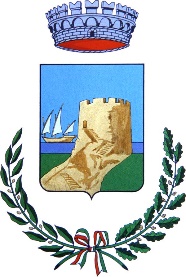 MANIFESTAZIONE DI INTERESSE PER L’ AFFIDAMENTO DELLA GESTIONE DELL’IMPIANTO SPORTIVO DI PROPRIETÀ DEL COMUNE DI SANTA TERESA GALLURA: CAMPO DI CALCIO A 5 SITO A SANTA TERESA GALLURA.SUL TRATTAMENTO DEI DATI PERSONALI					(Regolamento UE 2016/679)In relazione ai dati raccolti dal Comune di Santa Teresa Gallura (Settore Cultura, P.I., Sport, Turismo e Spettacolo), si comunica quanto segue:a) finalità e modalità del trattamento: i dati raccolti sono finalizzati esclusivamente all’istruttoria dei procedimenti di competenza del Servizio, previsti da norme di legge e di regolamento e potranno essere trattati con strumenti manuali, informatici e telematici in modo da garantire la sicurezza e la riservatezza degli stessi;b) natura del conferimento dei dati: è obbligatorio fornire i dati richiesti;c) conseguenze del rifiuto di fornire i dati: in caso di rifiuto non potrà essere effettuata o completata l’istruttoria dei procedimenti e di conseguenza l’Amministrazione non potrà dare seguito alle richieste; nei casi specificatamente previsti dalla normativa vigente il rifiuto di fornire i dati potrà dare luogo anche a sanzioni;d) categorie di soggetti ai quali possono essere comunicati i dati, o che possono venirne a conoscenza:1) i dati raccolti potranno essere trattati dai dipendenti dell’Amministrazione Comunale nell’ambito delle rispettive competenze, in qualità di incaricati;2) comunicati ad altri uffici comunali nella misura strettamente necessaria al perseguimento dei fini istituzionali dell’Ente, ai sensi del Regolamento UE 2016/679;3) comunicati ad altri soggetti pubblici nel rispetto di quanto previsto ai sensi del Regolamento UE 2016/679;e) diritti dell’interessato: l’interessato ha i diritti di cui al Regolamento UE 2016/679;f) titolare e responsabile del trattamento dei dati: è il Comune di Santa Teresa Gallura.g) Il Responsabile della protezione dei dati (DPO): è Ichnelios Società Cooperativa ed è raggiungibile alla e-mail: dpo@ichnelios.it. Il DPO è contattabile per tutte le questioni relative al trattamento dei dati personali e all’esercizio dei diritti.CONSENSO SUL TRATTAMENTO DEI DATI PERSONALI(Regolamento UE 2016/679)Il/la sottoscritto/a ______________________________ nato/a a __________________________il ___/ __ /_____ e residente in _________________________ (____) Via __________________ ______________________________________n._________in qualità di legale rappresentante delle ditta/associazione _____________________________con sede legale in_______________________ (___) via ____________________________n. ______Codice Fiscale _________________________________ Partita IVA________________________Tel_________________________________Cell _______________________________________Mail __________________________________________________________________________Pec __________________________________________________________________________a) Dichiara di aver ricevuto tutte le informazioni di cui al Regolamento UE 2016/679 in relazione ai dati contenuti nei documenti allegati.b) Acconsente ai sensi e per gli effetti del Regolamento UE 2016/679, con la sottoscrizione del presente modulo, al trattamento dei dati personali secondo le modalità e nei limiti di cui all’informativa sopra riportata. Luogo_________________ data ___________________                                                                                            Firma del dichiarante                                                                              _________________________________